REAP Community Gardener, Maryhill Therapeutic Gardens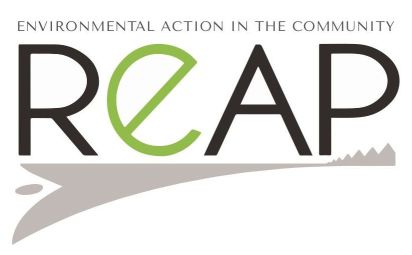 Job DescriptionThe REAP Community Gardener will be responsible for supporting the development of  the Maryhill Therapeutic Gardens, funded by The National Lottery Community Fund until August 2024.The Maryhill Therapeutic Gardens project is an exciting project that implements nature-based interventions to improve mental, social and physical wellbeing of its users. The REAP Community Gardener position is a fantastic position for an individual with a good understanding of sustainable methods of growing, interested in creating a beautiful, therapeutic space with our clients - mental health service users and a team of volunteers The REAP Community Gardener will co-ordinate activities in the Garden, including planning gardening tasks in consultation with the REAP Therapeutic Garden Worker and volunteers while helping to run weekly gardening sessions. They will be responsible for working with, training and supporting the team of volunteers in partnership with the REAP Manager and REAP Therapeutic Garden Worker.  They will lead on providing learning opportunities for the clients such as food growing and composting workshops. They will be responsible for managing the site and ensuring that the materials and tools are supplied timeously. They will be a confident user of MS Office software and Internet and social media tools.  Post Terms & ConditionsLocation:		Based in Elgin Hours:			10.5 hours per week Salary:		£20,000 pro rataHolidays:		34 days per annum pro rata which includes public holidaysThe post will be a 3 years fixed term contract.AccountabilityThe Community Gardener will be line managed by the REAP Manager Main tasks:Develop and deliver growing sessions at Maryhill Gardens for those with mild to moderate mental health needs alongside a team of volunteers. Plan and have overall responsibility for maintaining the growing spaces at the Maryhill GardensDeliver training in growing skills/ composting etc for clients and volunteers attending Maryhill Gardens projectAssist the REAP Project Manager and other REAP team members to train, work with and support the projects team of volunteersWork as part of the whole project team to deliver successful outcomes, in line with good practice, code of conduct, Health and Safety and other REAP policies and proceduresWork with the GP Practice to maintain a visually pleasant and cared for growing spaceContribute to web page and social media content.Person SpecificationApplicationsPlease note that a PVG check will be carried out for all applicants for this postApplication forms available at http://reapscotland.org.uk/our-people/vacancies/Completed applications forms should e-mailed to info@reapscotland.org.ukClosing Date: Thursday, 24th June 2021 10am.Candidates will be informed if they are unsuccessfulREAP is committed to Equal Opportunities. Scottish Charity (SCO37988). Company Limited by Guarantee (316989) For further information see www.reapscotland.org.ukThis post is funded by The National Lottery Community Fund.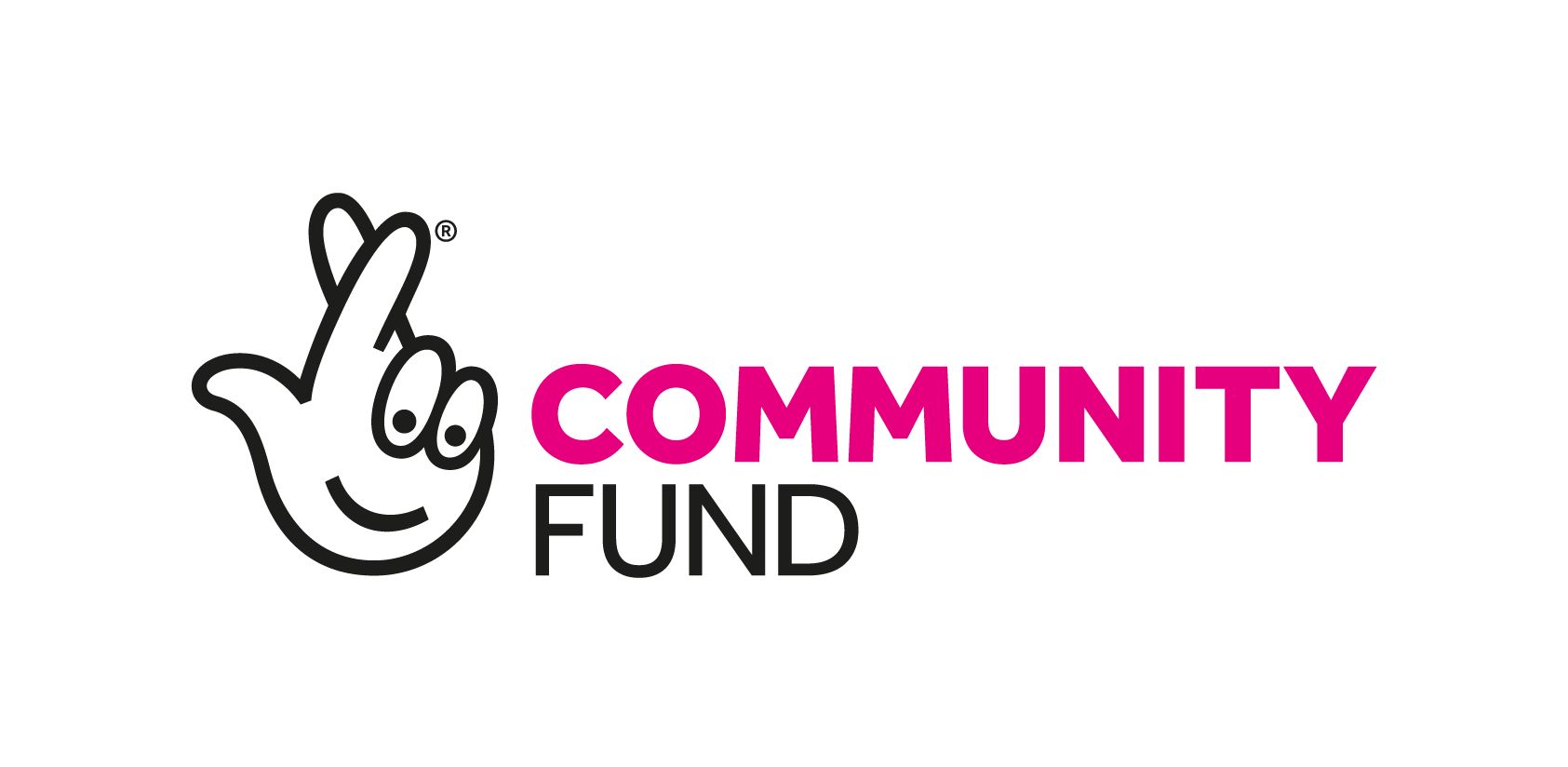 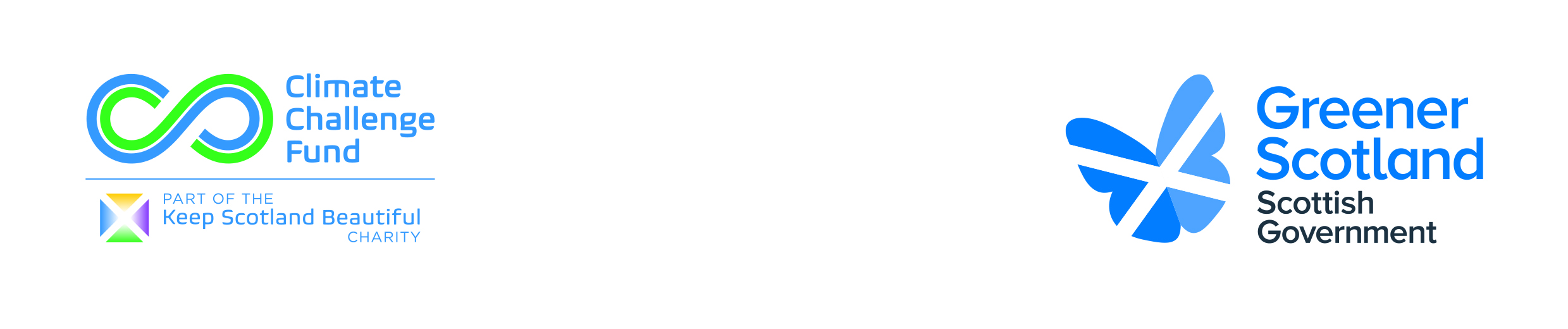 AttributesRequiredExperienceExperience and evidence of community work and engagement skills Experience of community gardening and sustainable methods of growingExperience of working with volunteers and vulnerable adults is desirableEducation & QualificationsA good general standard of education (e.g. Standard grade or above)Skills/Abilities GeneralExcellent communication skills and good at engaging with a wide range of people Polite, personable and non-judgementalAdaptable and motivatedAble to manage own time and workloadSkills/abilities specific to postDriving licence and access to vehicle Competent Information and Communication Technology (ICT) skillsInterpersonal & Social SkillsAble to work well as part of a teamUnderstanding of community work and the need for confidentiality